Greater Ouachita Port Commission MinutesMay 11, 2022Meeting – Tower PlaceCommissioners Present: Ricky Guillot, Terri Odom, James Jones, and Sue NicholsonCommissioners Absent: Bobby Manning, James Lee, and Roland Charles,Guests: Paul TrichelCall to OrderChairman Guillot called the meeting to order and gave the invocation. MinutesThe minutes for the April 6, 2022 meeting were read. Commissioner Odom made the motion to approve the minutes as presented. Commissioner Jones seconded. Motion passed.Financial ReportThe financial report as of May 11, 2022 was reviewed by Commissioner Odom. The balance in the accounts is as follows: GOA	$237,943.83	PPA		$139.45	EDA		$92.00FPC		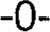 Commissioner Nicholson made the motion to approve the financial report. Commissioner Jones seconded the motion. Motion passed. Construction ReportNo report at this time.Operations ReportPaul Trichel reported that he is working with several Ouachita Port prospects. He will continue to meet with these and look for other opportunities.Other Business/ AdjournmentChairman Guillot reported that we need to pass an addendum to the Cooperative Endeavor agreement between GOPC and Ouachita Terminals that was originally adopted on April 21, 2004 and amended on May 8, 2013. The motion made by Chairman Guillot was to is correct and clarify the May 8, 2013 addendum to amend Section 9.0 (TERM) of the originally executed Cooperative Endeavor Agreement between the Greater Ouachita Port Commission and Ouachita Terminals to have a revised initial expiration date of 14 March 2027.  All other language and terms of the originally executed Cooperative Endeavor Agreement remain in place. Commissioner Jones seconded the motion, Motion passed.The GOPC authorized Ricky Guillot, Chairman, to sign the Cooperative Endeavor Agreement (CEA) and applicable amendments between the GOPC and Ouachita Terminals on behalf of the Greater Ouachita Port Commission.The next meeting is scheduled for June 8, at 11:00 am. We will meet at Tower Place. Commissioner Nicholson made the motion to adjourn. Commissioner Odom seconded. Motion passed, Meeting adjourned.___Sue Nicholson_________			_May 11, 2022Sue Nicholson						Date